 Basic Observation Notes
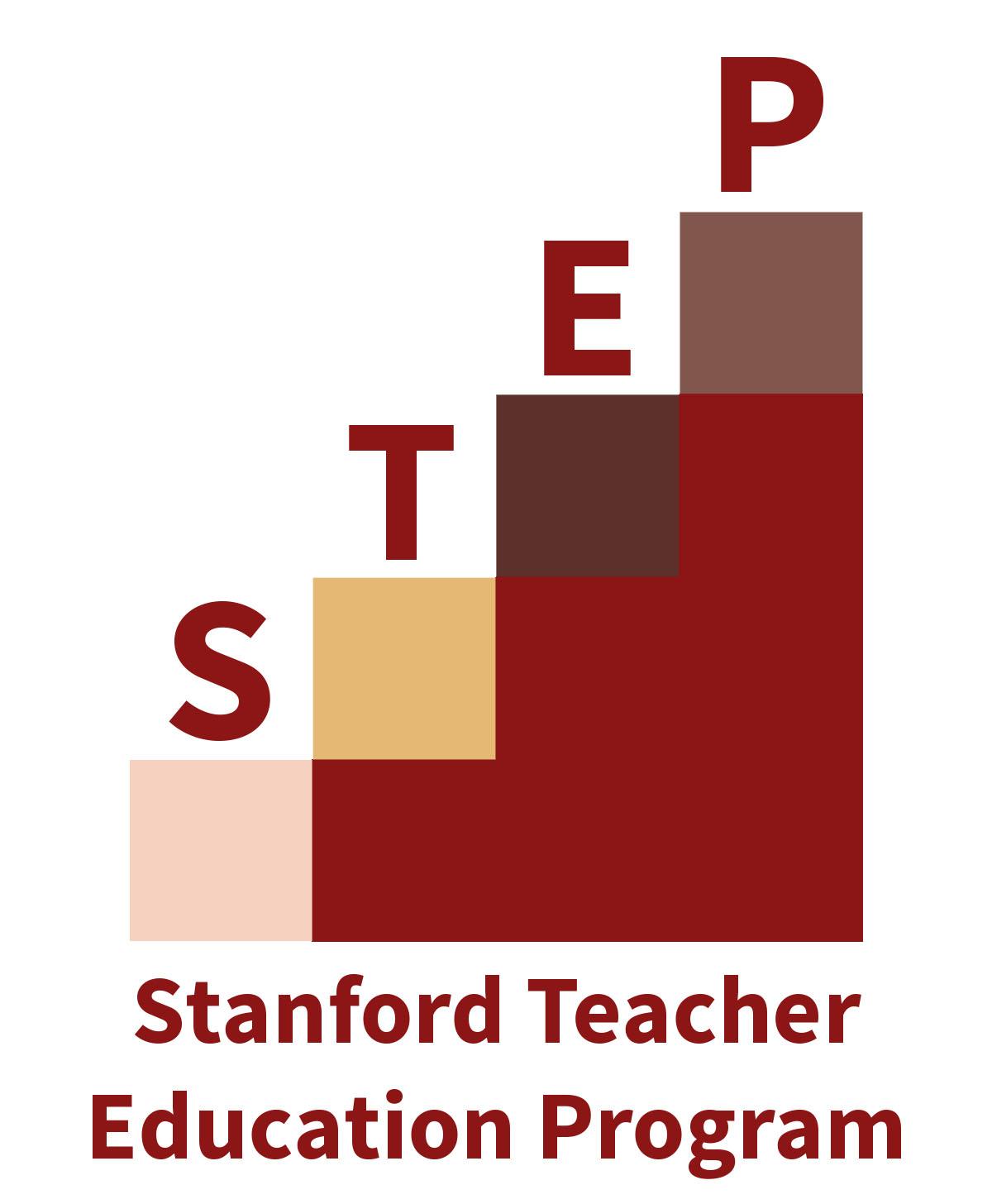 Date:                                								Page       of	 
Teacher Candidate:	Supervisor: 	 Grade Level/Subject Area: 	School:                                                                                                             	 Observation Focus:	Visit #:	California Standards for the Teaching Profession Date:	Page       of ____California Standards for the Teaching ProfessionAdapted from the New Teacher Center Formative Assessment System1.	Engaging and Supporting All Students in Learning	3.	Understanding and Organizing	5.	Assessing Student Learning2.	Creating and Maintaining Effective Environments	Subject Matter	6.	Developing as a Professional Educator4.	Planning Instruction and DesigningLearning Experiences1.	Engaging and Supporting All Students in Learning	3.	Understanding and Organizing	5.	Assessing Student Learning2.	Creating and Maintaining Effective Environments	Subject Matter	6.	Developing as a Professional Educator4.	Planning Instruction and DesigningLearning Experiences1.	Engaging and Supporting All Students in Learning	3.	Understanding and Organizing	5.	Assessing Student Learning2.	Creating and Maintaining Effective Environments	Subject Matter	6.	Developing as a Professional Educator4.	Planning Instruction and DesigningLearning ExperiencesTimeObservationsComments/Anecdotal Notes1.	Engaging and Supporting All Students in Learning	3.	Understanding and Organizing	5.	Assessing Student Learning2.	Creating and Maintaining Effective Environments	Subject Matter	6.	Developing as a Professional Educator4.	Planning Instruction and DesigningLearning Experiences1.	Engaging and Supporting All Students in Learning	3.	Understanding and Organizing	5.	Assessing Student Learning2.	Creating and Maintaining Effective Environments	Subject Matter	6.	Developing as a Professional Educator4.	Planning Instruction and DesigningLearning Experiences1.	Engaging and Supporting All Students in Learning	3.	Understanding and Organizing	5.	Assessing Student Learning2.	Creating and Maintaining Effective Environments	Subject Matter	6.	Developing as a Professional Educator4.	Planning Instruction and DesigningLearning ExperiencesTimeObservationsComments/Anecdotal Notes